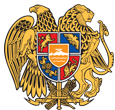 ՀԱՅԱՍՏԱՆԻ ՀԱՆՐԱՊԵՏՈՒԹՅՈՒՆ
ՍՅՈՒՆԻՔի ՄԱՐԶ
ԿԱՊԱՆԻ ՀԱՄԱՅՆՔԱՊԵՏԱՐԱՆ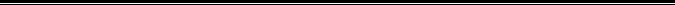 ԹՈՒՅԼՏՎՈՒԹՅՈՒՆ ԹԻՎ ԹՄԱ - 01ՀԱՄԱՅՆՔԻ ՎԱՐՉԱԿԱՆ ՏԱՐԱԾՔՈՒՄ ԹԱՆԿԱՐԺԵՔ ՄԵՏԱՂՆԵՐԻՑ ՊԱՏՐԱՍՏՎԱԾ ԻՐԵՐԻ 
ՈՐՈՇԱԿԻ ՎԱՅՐՈՒՄ ՄԱՆՐԱԾԱԽ ԱՌՔ ՈՒ ՎԱՃԱՌՔ ԻՐԱԿԱՆԱՑՆԵԼՈՒՏրված`21 հունվար 2020թ.
Թույլատրված գործունեության անվանումը`
Համայնքի տարածքում թանկարժեք մետաղներից պատրաստված իրերի մանրածախ առուվաճառք:Հայտատու իրավաբանական անձի լրիվ անվանումը, կազմակերպաիրավական ձևը և գտնվելու վայրը կամ անհատ ձեռնարկատիրոջ անունը, ազգանունը և գտնվելու վայրը, հարկ վճարողի հաշվառման համարը` 
ԱՁ Սյուզաննա Գրիգորյան, Ռ.Մինասյան փողոց թիվ 10/14, ՀՎՀՀ՝ 78609152:Գործունեության տեսակի իրականացման վայրը` 
Հ.Ավետիսյան 5/23:Թույլտվության գործողության ժամկետը` 
2020 թվականի համար:
ՀԱՄԱՅՆՔԻ ՂԵԿԱՎԱՐ                      ԳԵՎՈՐԳ ՓԱՐՍՅԱՆ  